от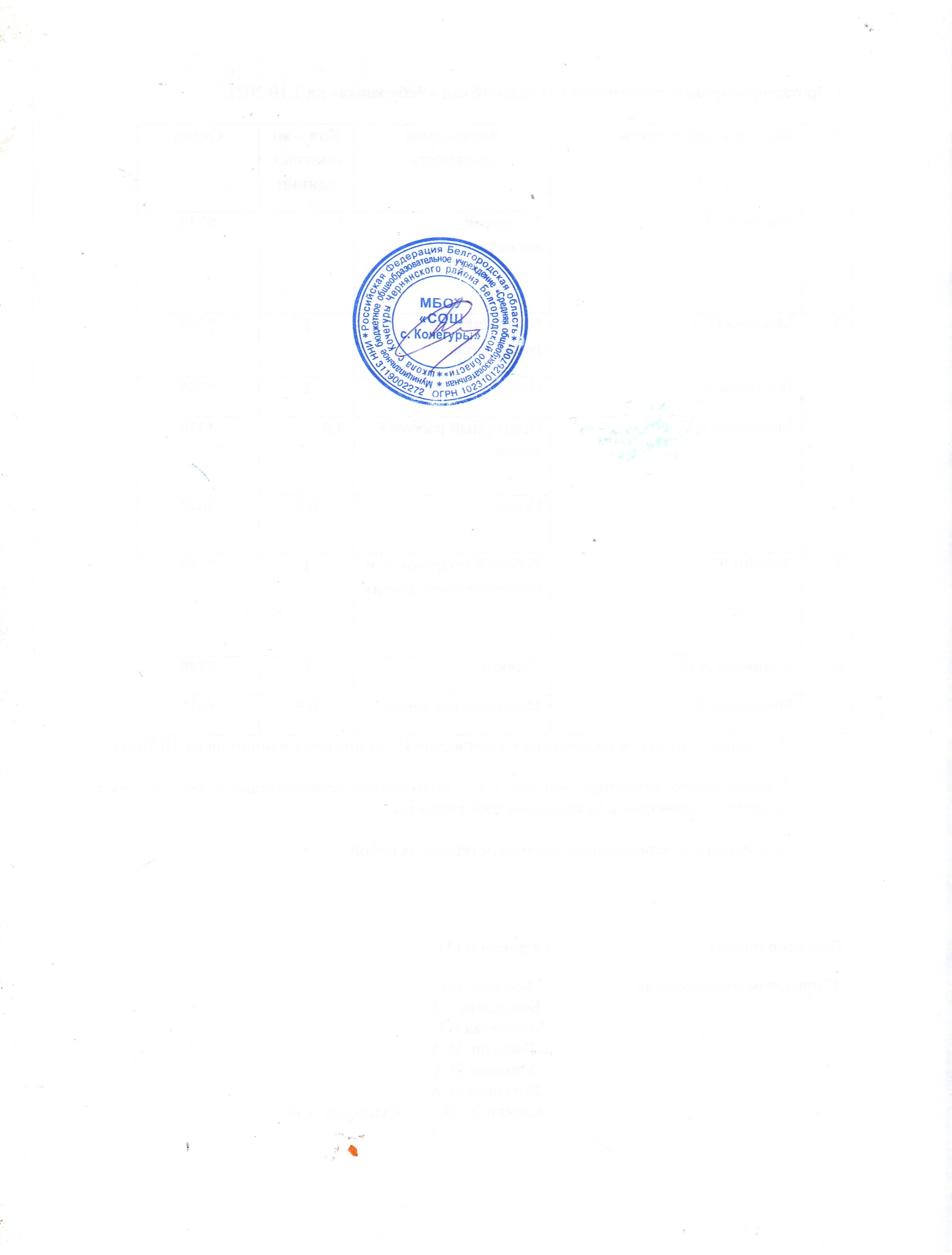 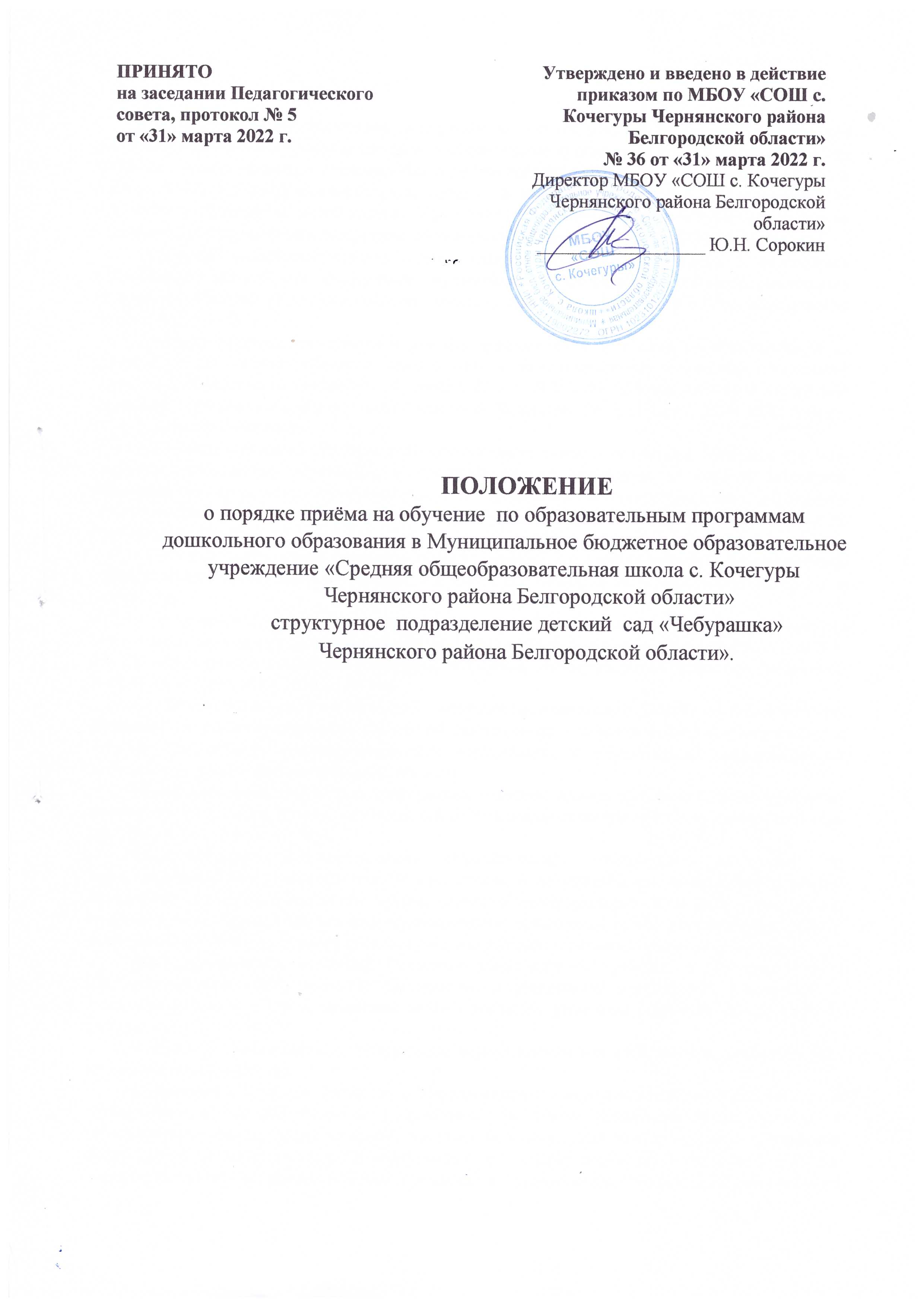 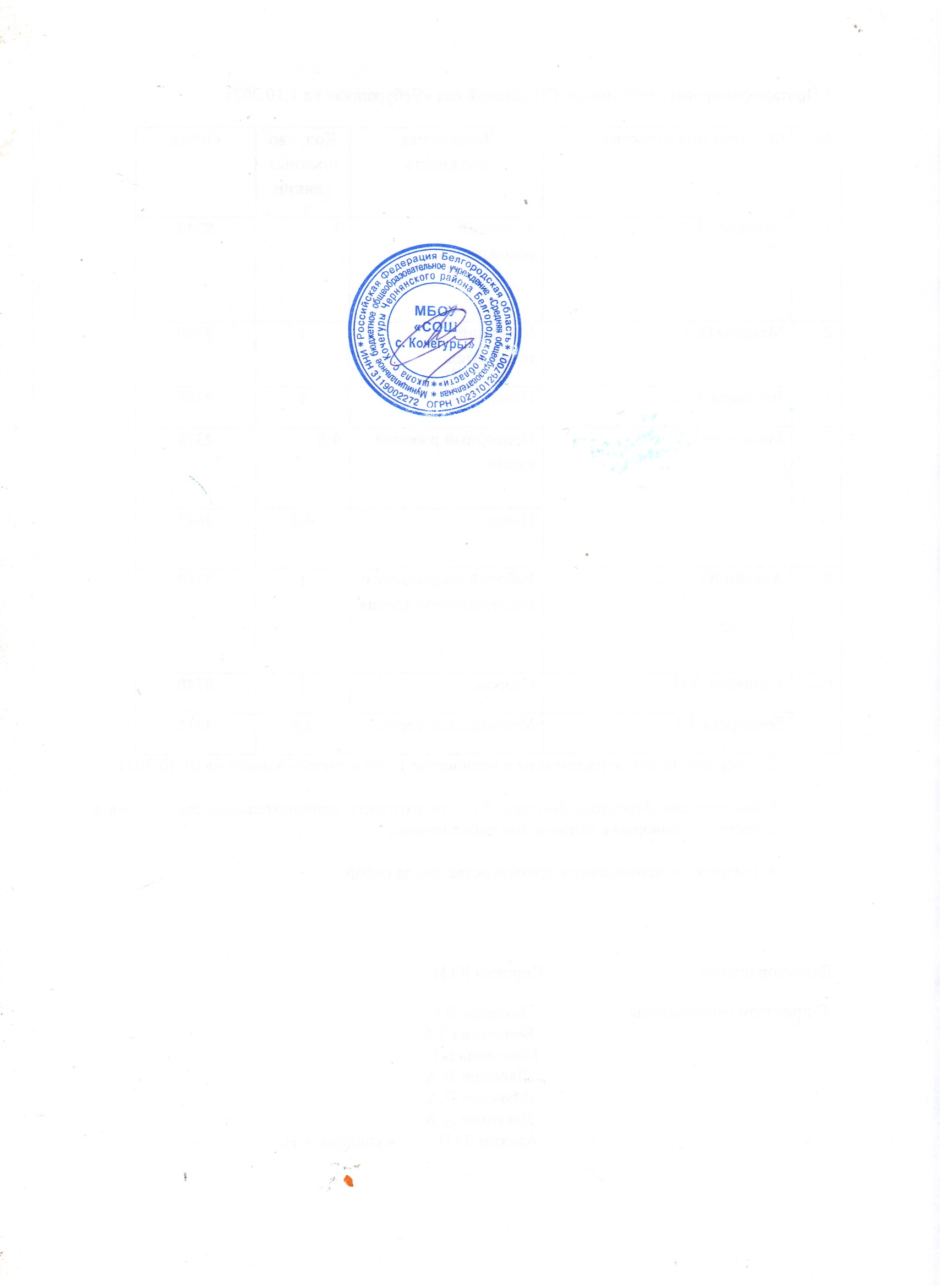 Положение о порядке приема на обучение по образовательным программам дошкольного образования разработано на основании приказа Министерства просвещения РФ от 4 октября 2021 года №686 «О внесении изменений в приказы Министерства просвещения Российской Федерации от 15 мая 2020 г. N 236 "Об утверждении Порядка приема на обучение по образовательным программам дошкольного образования" и от 8 сентября 2020 г. N 471 "О внесении изменений в Порядок приема на обучение по образовательным программам дошкольного образования; устава школы с. Кочегуры Положение определяет правила приема граждан Российской Федерации в структурное подразделение детский сад «Чебурашка» муниципального бюджетного  общеобразовательного учреждения «Средняя общеобразовательная школа с. Кочегуры Чернянского района Белгородской области»  (далее - ОУ)Прием иностранных граждан и лиц без гражданства, в том числе соотечественников за рубежом, в ОУ осуществляется в соответствии с международными договорами Российской Федерации, Федеральным законом от 29 декабря 2012 г. N 273-ФЗ "Об образовании в Российской Федерации" (Собрание законодательства Российской Федерации, 2012, N 53, ст. 7598; 2020, N 9, ст. 1137) и настоящим Порядком.Правила приема на обучение в ОУ обеспечивают прием всех граждан, имеющих право на получение дошкольного образования и проживающих на территории, за которой закреплена образовательная организация. Распорядительный акт органов местного самоуправления о закреплении образовательной организации за конкретной территорией размещают на информационном стенде и на официальном сайте ОУ.Ребенок имеет право преимущественного приема в государственные и муниципальные образовательные организации, в  которых обучаются его полнородные и неполнородные братья и (или) сестры. В приеме в ОУ может быть отказано только по причине отсутствия в ней свободных мест, за исключением случаев, предусмотренных статьей 88 Федерального закона от 29 декабря 2012 г. N 273-ФЗ "Об образовании в Российской Федерации" (Собрание законодательства Российской Федерации, 2012, N 53, ст. 7598; 2019, N 30, ст. 4134).ОУ обязано ознакомить родителей (законных представителей) ребенка со своим уставом, лицензией на осуществление образовательной деятельности, с образовательными программами и другими документами, регламентирующими организацию и осуществление образовательной деятельности, права и обязанности воспитанников.Копии указанных документов, информация о сроках приема документов, размещаются на информационном стенде и на официальном сайте ОУ в информационно телекоммуникационной сети "Интернет".Муниципальные (государственные) образовательные организации размещают на информационном стенде образовательной организации и на официальном сайте образовательной организации распорядительный акт органа местного самоуправления муниципального района, муниципального округа о закреплении образовательных организаций за конкретными территориями муниципального района, муниципального округа, издаваемый не позднее 1 апреля текущего года.Факт ознакомления родителей (законных представителей) ребенка, в том числе через официальный сайт образовательной организации, с указанными документами фиксируется в заявлении о приеме в ОУ и заверяется личной подписью родителей (законных представителей) ребенка.Прием в образовательную организацию осуществляется в течение всего календарного года при наличии свободных мест.Документы о приеме подаются в государственную или муниципальную образовательную организацию, в которую получено направление,  в рамках реализации государственной и муниципальной услуги, предоставляемой органами исполнительной власти субъектов Российской Федерации и органами местного самоуправления, по приему заявлений, постановке на учет и зачислению детей в образовательные организации, реализующие основную образовательную  программу дошкольного образования.Заявление о приеме представляется в образовательную организацию на бумажном носителе и (или) в электронной форме через единый портал государственных и муниципальных услуг (функций) и (или) региональные порталы государственных и муниципальных услуг (функций).1) о заявлениях для направления и приема (индивидуальный номер и дата подачи заявления); 2) о статусах обработки заявлений, об основаниях их изменения и комментарии к ним; 3) о последовательности предоставления места в государственной или муниципальной образовательной организации; 4) о документе о предоставлении места в государственной или муниципальной образовательной организации; 5) о документе о зачислении ребенка в государственную или муниципальную образовательную организацию.         9. Направление и прием  в образовательную организацию осуществляются по личному заявлению родителя (законного представителя) ребенка (приложение № 1).В заявлении родителями (законными представителями) ребенка указываются следующие сведения:а)	фамилия, имя, отчество (последнее - при наличии) ребенка;б)	дата рождения ребенка;в)	реквизиты свидетельства о рождении ребенка;г)	адрес места жительства (места пребывания, места фактического проживания) ребенка;д)	фамилия, имя, отчество (последнее - при наличии) родителей (законных представителей) ребенка;е)	реквизиты документа, удостоверяющего личность родителя (законного представителя) ребенка;ж)	реквизиты документа, подтверждающего установление опеки (при наличии);з)адрес электронной почты, номер телефона (при наличии) родителей (законных представителей) ребенка;и)	о выборе языка образования, родного языка из числа языков народов Российской Федерации, в том числе русского языка как родного языка;к)	о потребности в обучении  ребенка по адаптированной образовательной программе дошкольного образования и (или) в создании специальных условий для организации обучения и воспитания ребенка-инвалида в соответствии с индивидуальной программой реабилитации инвалида (при наличии);л)	о направленности дошкольной группы;м)	о необходимом режиме пребывания ребенка;н)	о желаемой  дате приема на обучение.      При наличии у ребенка полнородных или неполнородных братьев и (или) сестер, обучающихся в государственной или муниципальной образовательной организации, выбранной родителем (законным представителем) для приема ребенка, его родители (законные представители) дополнительно в заявлении для направления указывают фамилию(-ии), имя (имена), отчество(-а) (последнее - при наличии)  полнородных или неполнородных братьев и (или) сестер.             Для направления и/или приема в образовательную организацию родители (законные представители) ребенка предъявляют следующие документы:документ, удостоверяющий личность родителя (законного представителя) ребенка, либо документ, удостоверяющий личность иностранного гражданина или лица без гражданства в Российской Федерации в соответствии со статьей 10 Федерального закона от 25 июля 2002 г. N 115-ФЗ "О правовом положении иностранных граждан в Российской Федерации" (Собрание законодательства Российской Федерации, 2002, N 30, ст. 3032);свидетельство о рождении ребенка или для иностранных граждан и лиц без гражданства - документ(-ы), удостоверяющий(е) личность ребенка и подтверждающий(е) законность представления прав ребенка;документ, подтверждающий установление опеки (при необходимости);свидетельство о регистрации ребенка по месту жительства или по месту пребывания на закрепленной территории или документ, содержащий сведения о месте пребывания, месте фактического проживания ребенка;документ психолого-медико-педагогической комиссии (при необходимости);документ, подтверждающий потребность в обучении в группе оздоровительной направленности (при необходимости).родители (законные представители) ребенка, являющиеся иностранными гражданами или лицами без гражданства, дополнительно предъявляют документ, подтверждающий право заявителя на пребывание в Российской Федерации. Иностранные граждане и лица без гражданства все документы представляют на русском языке или вместе с заверенным переводом на русский язык.Копии предъявляемых при приеме документов хранятся в образовательной организации.10.Дети с ограниченными возможностями здоровья принимаются на обучение по адаптированной образовательной программе дошкольного образования только с согласия родителей (законных представителей) ребенка и на основании рекомендаций психолого-медикопедагогической комиссии.11.Требование представления иных документов для приема детей в ОУ в части, не урегулированной законодательством об образовании, не допускается.12.Заявление о приеме в ОУ и копии документов регистрируются руководителем образовательной организации или уполномоченным им должностным лицом, ответственным за прием документов, в журнале приема заявлений о приеме в образовательную организацию (приложение №2). После регистрации родителю (законному представителю) ребенка выдается документ - расписка (приложение № 3), заверенный подписью должностного лица образовательной организации, ответственного за прием документов, содержащий индивидуальный номер заявления и перечень представленных при приеме документов.13. Ребенок, родители (законные представители) которого не представили необходимые для приема документы в соответствии с пунктом 9 настоящего Порядка, остается на учете и направляется в государственную или муниципальную образовательную организацию после подтверждения родителем (законным представителем) нуждаемости в предоставлении места.14.После приема документов, образовательная организация заключает договор об образовании по образовательным программам дошкольного образования с родителями (законными представителями) ребенка (приложение № 4)          15. Руководитель ОУ издает распорядительный акт (приказ) о зачислении ребенка в образовательную организацию в течение трех рабочих дней после заключения договора. Распорядительный акт в трехдневный срок после издания размещается на информационном стенде образовательной организации. На официальном сайте ОУ размещаются реквизиты приказа, наименование возрастной группы, число детей, зачисленных в указанную возрастную группу.16.На каждого ребенка, зачисленного в ОУ, оформляется личное дело, в котором хранятся все предоставленные родителями (законными представителями) ребенка документы.                                                                    ЗАЯВЛЕНИЕ  Прошу принять в  структурное подразделение детский сад «Чебурашка»  муниципального бюджетного общеобразовательного учреждения «Средняя общеобразовательная школа с. Кочегуры  Чернянского района Белгородской области моего сына/дочь__________________________________________________________________________________________________ фамилия, имя, отчество (последнее – при наличии) ребенка (в родительном падеже)на обучение по образовательной программе дошкольного образования.Дата рождения ребенка: «_____» _________________ 20____ г.Реквизиты свидетельства о рождении ребенка: серия _____ № ___________, дата выдачи_____________________________________________________________________кем выдано __________________________________________________________________Адрес места жительства (места пребывания, места фактического проживания) ребенка:___________________________________________________________________________________________________________________________________________________Сведения о родителях (законных представителях) ребенка:   Реквизиты документа, удостоверяющего личность родителя (законного представителя) ребенка:  вид документа ___________________ серия ______ № _____________, дата выдачи _______________, кем выдан __________________________________________________________________________________________________________________________________________________________Реквизиты документа, подтверждающего установление опеки (при наличии):№ _____________, дата выдачи ______________, кем выдано__________Выбор языка образования, родного языка из числа языков народов Российской Федерации, в том числе русского языка как родного языка ____________________________________________________Потребность в обучении ребенка по адаптированной образовательной программе дошкольного образования и (или) в создании специальных условий для организации обучения и воспитания ребенка-инвалида в соответствии с индивидуальной программой реабилитации инвалида (при наличии): _____________________________________________________________________________Направленность группы ________________________________________________________Необходимый режим пребывания ребенка___________________________________________________Ф.И.О. (при наличии) полнородных и неполнородных братьев и (или) сестёр обучающихся в МБОУ «СОШ с. Кочегуры»________________________________________________________________________________________________________________________________________________Желаемая дата приема на обучение «_____» _________________ 20____ г.«____»_______________ 20____г.  ______________/______________________/дата подачи заявления                           подпись              фамилия, инициалыС уставом Учреждения, лицензией на осуществление образовательной деятельности, образовательными программами и инымидокументами, регламентирующими организацию и осуществление образовательной деятельности, права и обязанности обучающихся ознакомлен(а):«____»________________20____г.                                 ______________/______________________/ подпись                     фамилия, инициалыДаю согласие МБОУ  «СОШ с. Кочегуры» структурное подразделение  детский сад «Чебурашка» на обработку персональных данных своих и моего ребенка в соответствии с Федеральным законом от 27 июля . № 152-ФЗ «О персональных данных» «  (с  последующими  изменениями)Дата «______» ___________20___года                    ______________/____________________/                                                                                        подпись                          расшифровкаПриложение 2ЖУРНАЛ ПРИЕМА ЗАЯВЛЕНИЙ О ПРИЕМЕ В ОБРАЗОВАТЕЛЬНУЮ ОРГАНИЗАЦИЮПриложение 3Приложение 4ДОГОВОРоб образовании по образовательным программамдошкольного образованияМБОУ « СОШ с. Кочегуры»                                       "__" ______________ 20_ г. (место заключения договора)                    (дата заключения договора)Муниципальное бюджетное общеразвивающее учреждение « Средняя общеобразовательная школа с Кочегуры  Чернянского района Белгородской области», осуществляющая   образовательную   деятельность  (далее  -  образовательная организация) на основании лицензии от "23" апреля 2015 г. № 6682, выданной Департаментом образования Белгородской области», именуемый в дальнейшем "Исполнитель", в лице  директора школы Сорокина Юрия Николаевича, действующего на основании Устава, № 428 от "22" августа  2018 г. и именуемый  в дальнейшем "Заказчик", в лице _____________________________________________________________________________действующего в интересах несовершеннолетнего ________________________________________________________"___" ________  20___г.р,                                  (фамилия, имя, отчество, дата рождения),                                             проживающего по адресу: __________________________________________________________________________________________________________________________________________________________,(адрес места жительства ребенка с указанием  индекса)Именуемый __  в  дальнейшем  "Воспитанник",   совместно   именуемые   Стороны, заключили настоящий Договор о нижеследующем:Предмет договора1.1. Предметом договора являются оказание образовательной организацией Воспитаннику образовательных услуг в рамках реализации основной образовательной программы дошкольного образования (далее - образовательная программа) в соответствии с федеральным государственным образовательным стандартом дошкольного образования (далее - ФГОС дошкольного образования),  присмотр и уход за Воспитанником.1.2. Форма обучения _____очная_____.1.3.Наименование образовательной программы основная общеобразовательная программа дошкольного образования.1.4. Срок освоения образовательной программы (продолжительность обучения) на момент подписания настоящего Договора составляет ____ календарных лет (года).1.5. Режим пребывания Воспитанника в образовательной организации– 12 часовой: с 7.00 до 19.00, кроме субботы и воскресенья и праздничных дней, согласно законодательства РФ.1.6. Воспитанник зачисляется в                                                  группу общеразвивающей направленности.II. Взаимодействие Сторон 2.1. Исполнитель вправе:2.1.1. Самостоятельно осуществлять образовательную деятельность.2.2. Заказчик вправе:2.2.1. Участвовать в образовательной деятельности образовательной организации, в том числе, в формировании образовательной программы.2.2.2. Получать от Исполнителя информацию:о всех видах  планируемых обследований (психологических, психолого- педагогических) обучающихся, давать согласие на проведение таких обследований и участие в таких обследованиях, отказаться от их проведения или участия в них, получать информацию, о результатах проведенных обследований обучающихся; о поведении, эмоциональном состоянии Воспитанника во время его пребывания в образовательной организации, его развитии и способностях, отношении к образовательной деятельности.2.2.3. Знакомиться с уставом организации, осуществляющей образовательную деятельность, лицензией на осуществление образовательной деятельности, с учебно- программной документацией и другими документами, регламентирующими организацию и осуществление образовательной деятельности;    2.2.4.  Находиться  с  Воспитанником  в  образовательной  организации в период его адаптации в течение 5-ти дней.    2.2.5. Принимать участие в организации и проведении совместных мероприятий с детьми в образовательной организации (утренники, развлечения, физкультурные праздники, досуги, дни здоровья и др.).   2.2.6. Принимать участие в управлении организацией, осуществляющей образовательную деятельность, в форме, определенной уставом этой организации;2.2.7. Присутствовать при обследовании детей психолого- медико- педагогической комиссией, обсуждении результатов обследования и рекомендаций, полученных по результатам обследования, высказывать свое мнение относительно предлагаемых условий для организации обучения и воспитания детей2.3. Исполнитель обязан:2.3.1. Обеспечить Заказчику доступ к информации для ознакомления с Уставом образовательной организации, с лицензией на осуществление образовательной деятельности, с образовательными программами и другими документами, регламентирующими организацию и осуществление образовательной деятельности, права и обязанности Воспитанников и Заказчика.2.3.2. Обеспечить надлежащее предоставление услуг, предусмотренных разделом I настоящего Договора, в полном объеме в соответствии с федеральным государственным образовательным стандартом, образовательной программой (частью образовательной программы) и условиями настоящего Договора.2.3.3. Обеспечивать охрану жизни и укрепление физического и психического здоровья Воспитанника, его интеллектуальное, физическое и личностное развитие, развитие его творческих способностей и интересов.2.3.4. При оказании услуг, предусмотренных настоящим Договором, учитывать индивидуальные потребности Воспитанника, связанные с его жизненной ситуацией и состоянием здоровья, определяющие особые условия получения им образования, возможности освоения Воспитанником образовательной программы на разных этапах ее реализации.2.3.5. При оказании услуг, предусмотренных настоящим Договором, проявлять уважение к личности Воспитанника, оберегать его от всех форм физического и психологического насилия, обеспечить условия укрепления нравственного, физического и психологического здоровья, эмоционального благополучия Воспитанника с учетом его индивидуальных особенностей.2.3.6. Создавать безопасные условия обучения, воспитания, присмотра и ухода за Воспитанником, его содержания в образовательной организации в соответствии с установленными нормами, обеспечивающими его жизнь и здоровье.2.3.7. Обучать Воспитанника по образовательной программе, предусмотренной пунктом 1.3 настоящего Договора.2.3.8. Обеспечить реализацию образовательной программы средствами обучения и воспитания, необходимыми для организации учебной деятельности и создания развивающей предметно-пространственной среды.2.3.9. Переводить Воспитанника в следующую возрастную группу.    2.3.10. Уведомить Заказчика _в течение 10 дней__(срок) о нецелесообразности оказания Воспитаннику образовательной услуги в объеме, предусмотренном    разделом   I настоящего   Договора,   вследствие   его индивидуальных   особенностей,   делающих   невозможным  или  педагогически нецелесообразным оказание данной услуги.2.3.11. Обеспечить соблюдение требований Федерального закона от 27 июля 2006 г.N 152-ФЗ "О персональных данных"  в части сбора, хранения и обработки персональных данных Заказчика и Воспитанника.2.4. Заказчик обязан:2.4.1. Соблюдать требования учредительных документов Исполнителя, правил внутреннего распорядка и иных локальных нормативных актов, общепринятых норм поведения, в том числе, проявлять уважение к педагогическим и научным работникам, инженерно-техническому, административно-хозяйственному, производственному, учебно-вспомогательному, медицинскому и иному персоналу Исполнителя и другим воспитанникам, не посягать на их честь и достоинство.2.4.3. При поступлении Воспитанника в образовательную организацию и в период действия настоящего Договора своевременно предоставлять  Исполнителю все необходимые документы, предусмотренные уставом образовательной организации.2.4.4. Незамедлительно сообщать Исполнителю об изменении контактного телефона и места жительства.2.4.5. Обеспечить посещение Воспитанником образовательной организации согласно правилам внутреннего распорядка Исполнителя.2.4.6. Информировать Исполнителя о предстоящем отсутствии Воспитанника в образовательной организации или его болезни.В случае заболевания Воспитанника, подтвержденного заключением медицинской организации, принять меры по восстановлению его здоровья и не допускать посещения образовательной организации Воспитанником в период заболевания.2.4.7. Предоставлять справку после перенесенного заболевания, а также отсутствия ребенка более 5 календарных дней (за исключением выходных и праздничных дней), с указанием диагноза, длительности заболевания, сведений об отсутствии контакта с инфекционными больными.2.4.8. Бережно относиться к имуществу Исполнителя, возмещать ущерб, причиненный Воспитанником имуществу Исполнителя, в соответствии с законодательством Российской Федерации.III. Размер, сроки и порядок оплаты за присмотр и уход за Воспитанником          3.1   Стоимость  услуг Исполнителя по присмотру и уходу за Воспитанником (далее - родительская плата), в муниципальных образовательных организациях Чернянского района, реализующих образовательные программы дошкольного образования, с 01 января 2019 г.  составляет  78 (семьдесят восемь) рублей в день.        3.2  Стоимость  услуг Исполнителя по присмотру и уходу за Воспитанником (далее - родительская плата), взимаемую с родителей (законных представителей), имеющих трех и более несовершеннолетних детей за присмотр и уход за детьми, в муниципальных образовательных организациях Чернянского района, реализующих образовательные программы дошкольного образования, с 01 января 2019 г. в размере 50 % от стоимости одного дня пребывания ребенка в дошкольном образовательном учреждении, а именно 39 (тридцать девять)  рублей в день.3.3 Плата с родителей (законных представителей) за присмотр и уход за детьми инвалидами, детьми-сиротами и детьми, оставшимися без попечения родителей, а также за детьми с туберкулезной интоксикацией, обучающихся в муниципальных образовательных организациях Чернянского района, реализующих образовательные программы дошкольного образования на взимается.            3.4 Перерасчет платы за присмотр и уход за детьми, в случаях отсутствия ребенка в    образовательном учреждении производится по следующим причинам:а)  болезнь ребенка (согласно представленной медицинской справке);б) санаторно – курортное лечение ребенка (согласно представленной справки лечебного учреждения, копии санаторно-курортной путевки или иного подтверждающего документа  и заявления родителя (законного представителя));в) карантин в образовательном учреждении (согласно приказу учреждения);г) отпуск родителя (законного представителя) (согласно справки родителя (законного представителя) с места работы и личного заявления родителя (законного представителя));д) обследование ребенка в лечебном учреждении (согласно медицинской справке);е) закрытие (приостановление функционирования) образовательного учреждения на ремонтные и (или) аварийные работы (согласно приказу учреждения).      3.5  Родительская  плата вносится не позднее 15 числа каждого месяца за текущий месяц;       3.6 В случае не поступления оплаты за присмотр и уход за детьми в указанный срок к родителям (законным представителям) применяются меры, предусмотренные действующим законодательством. (Основание: приказ управления образования администрации Чернянского района  от 29.12.2018 г. № 1268  «Об установлении родительской платы за    присмотр    и     уход    за     детьми в    муниципальных   образовательных  организациях    Чернянского    района,  реализующих  образовательные программы дошкольного образования»).IV. Ответственность за неисполнение или ненадлежащее исполнение обязательств по договору, порядок разрешения споров        4.1. За неисполнение либо ненадлежащее исполнение обязательств по настоящему Договору Исполнитель и Заказчик несут ответственность, предусмотренную законодательством Российской Федерации и настоящим ДоговоромV. Основания изменения и расторжения договора5.1. Условия, на которых заключен настоящий Договор, могут быть изменены по соглашению сторон.5.2. Все изменения и дополнения к настоящему Договору должны быть совершены в письменной форме и подписаны уполномоченными представителями Сторон.5.3. Настоящий Договор может быть расторгнут по соглашению сторон. По инициативе одной из сторон настоящий Договор может быть расторгнут по основаниям, предусмотренным действующим законодательством Российской Федерации.VI. Заключительные положения 6.1. Настоящий договор вступает в силу со дня его подписания Сторонами и действует до 31 мая _________г.7.2. Настоящий Договор составлен в двух экземплярах, имеющих равную юридическую силу, по одному для каждой из Сторон.7.3. Стороны обязуются письменно извещать друг друга о смене реквизитов, адресов и иных существенных изменениях.7.4. Все споры и разногласия, которые могут возникнуть при исполнении условий настоящего Договора, Стороны будут стремиться разрешать путем переговоров.7.5. Споры, не урегулированные путем переговоров, разрешаются в судебном порядке, установленном законодательством Российской Федерации.7.6. Ни одна из Сторон не вправе передавать свои права и обязанности по настоящему Договору третьим лицам без письменного согласия другой Стороны.7.7. При выполнении условий настоящего Договора Стороны руководствуются законодательством Российской Федерации.VII. Реквизиты и подписи сторонИсполнитель   ЗаказчикМуниципальное бюджетное                                (ФИО)________________________________общеобразовательное учреждение                         ____________________________________МБОУ «СОШ с. Кочегуры                                      паспорт№ __________________________Чернянского района                                                 выдан  ___________________________                                            Белгородской области»                                            _________________________________(СОШ с.Кочегуры)                                            ____________________ _______ Адрес электронной почты                                       от «___»_____________________shkola.kochegury@mail.ru                                         АДРЕС:___________________________      ИНН: 3119002272                                                      __________________________________ОГРН 10231012667001                                             __________________________________КПП: 311901001                                                ______________________________                          309591 Белгородская область,                                 ___________________________________Чернянский район, с. Кочегуры,                         Контактный телефон:                     ул. Центральная, д. 86                                         ______________________________________                Рабочий телефон: 8(47232) 4-35-37   Директор МБОУ «СОШ  с.Кочегуры                           _______________/________________ ____________________/Сорокин Ю.Н./Отметка о получении 2-го экземпляра   ЗаказчикомМ.П.        Дата: __________      Подпись: ___________                                              Приложение 1Директору муниципального бюджетного общеобразовательного учреждения «Средняя общеобразовательная школа с. Кочегуры Чернянского района Белгородской области»______________________________________________________________________________Фамилия, имя, отчество родителя (законного представителя) (в родительном падеже)Проживающего (ей) по адресу:__________________________________________________________________________________________ОтецФамилия, имя, отчество (последнее – при наличии)ОтецАдрес электронной почты, номер телефона (при наличии)МатьФамилия, имя, отчество (последнее – при наличии)МатьАдрес электронной почты, номер телефона (при наличии)№ п/ пPer. номер заявлеНИЯДата подачи заявленияФамилия, имя, отчество заявителяФамилия, имя, отчестворебенкаДокументы, представленные родителямиДокументы, представленные родителямиДокументы, представленные родителямиДокументы, представленные родителямиПодпись ответственного лица за прием документовПодпись родителя (зак. представителя), подтверждающая прием документов№ п/ пPer. номер заявлеНИЯДата подачи заявленияФамилия, имя, отчество заявителяФамилия, имя, отчестворебенкаСв-во о рожденииСв-во о регистраци и по месту 	J.’HTP ГТКГТРЯ	Прочие документыПодпись ответственного лица за прием документовПодпись родителя (зак. представителя), подтверждающая прием документовРасписка   (экземпляр родителя)Выдана МБОУ «СОШ с. Кочегуры Чернянского района Белгородской области» родителю  ___________________________ , в том, что при приёме ребёнка в Детский сад «Чебурашка», от него приняты следующие документы:- письменное заявление о приеме - ксерокопия свидетельства о рождении ребенка  - ксерокопия свидетельства о регистрации по месту жительства- удостоверение многодетной матери (Нужное отметить)    Зам. директора ________Бондарь Л.С.    Расписка   (экземпляр учреждения)Выдана МБОУ «СОШ с. Кочегуры Чернянского района Белгородской области» родителю  ____________________________, в том, что при приёме ребёнка в Детский сад «Чебурашка», от него приняты следующие документы:- письменное заявление о приеме   - ксерокопия свидетельства о рождении ребенка  - ксерокопия свидетельства о регистрации по месту жительства- удостоверение многодетной матери (Нужное отметить) Зам. директора ________ Бондарь Л.С.